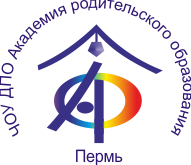 Статья "Основы мужской и женской культуры"Из книги Е. Бачевой «Родительству стоит учиться», Пермь, 2016 г.Духовность и нравственность проходят «красной нитью» через всё содержание родительского образования. Именно оттого, что не совпадает шкала нравственных ценностей мужчины и женщины расходятся. Разрушаются семьи, когда мужчина перестаёт быть мужчиной, а женщина забывает о своём предназначении. «Перевелись мужики на Руси», - сетуют дамы солидного возраста, когда им в очередной раз не уступают место в переполненном автобусе. «Да где они, настоящие мужчины?» - вопрошают молодые женщины, разочаровавшись в своих спутниках. «Хорошего парня днем с огнем не сыскать», - вторят им и девушки. Перевелись? Не сыскать? Да так ли это? В школьной библиотеке п. Ергач Кунгурского района собрались отцы учащихся. Смотрю я на них, и душа моя невольно радуется: и кто это сказал, что спилась Россия, а на селе, сколько ни старайся, не найдешь трезвого?! Предо мной тридцать три богатыря. И не сказки я сочиняю, а вглядываюсь в лица сидящих передо мной мужчин - каждый хорош по-своему. Это правда! И не только потому, что мы видим то, что хотим видеть. Просто у каждого из нас - будь то мужчина или женщина - есть свои «плюсы» и свои «минусы». Идеальных людей нет в нашей жизни. И зная про это, мы почему-то так требовательны к своей «второй половине». Сами-то стремимся быть идеальными? А может быть, просто надо спросить друг друга: какой (каким) ты хочешь меня видеть? И, любя себя и своего спутника, постараться стать хоть чуточку, но лучше? Какой же, по мнению этих мужчин из п. Ергач, должна быть истинная женщина? - Это женщина, доверяющая мужчине; - любящая и преданная мужу жена; - прекрасная мама; - хранительница очага; - хозяйка; - друг по жизни. «Она красивая, добрая, умная, ласковая, отзывчивая, честная, нежная, обаятельная, интеллигентная - само очарование и понимание. Она ценит и уважает ценности жизни, а не ее привилегии. Благодаря ей, Женщине, в доме теплота и уют, а в жизнь она вносит то, что не можем и не умеем мы, мужчины. Она - душа семьи». Я думаю, что все наши российские мужчины подпишутся под этими словами. И мы, женщины, на самом деле можем быть такими, только надо бы почаще и побольше доверять своему спутнику жизни, верить в него. Не высказывать свои сомнения и утверждения: «Да у тебя вечно все не как у людей». Не пилить денно и ночно: «Когда, наконец, зарабатывать будешь?» Порой надо просто помолчать, подержать язычок за зубами. Мужчинам труднее в этой земной жизни. Не все из них имеют силу и волю для того, чтобы взять на себя ответственность за свою семью, свой дом и за свою Родину. Но они хорошо помнят и знают, что настоящий мужчина - это прежде всего «заботник». Он - главный дежурный по семье и по своей стране. Его слово надежно: сказал — сделал, пообещал - выполнил. Только надо сделать так, чтобы мужчина почувствовал, понял, что он нужен нам, важен для нас, значим в нашей жизни. И любим! Мы не только слушаем его, но и слышим. И вот уже перед вами - Мужчина с большой буквы. Обними, женщина, своего любимого, загляни с нежностью в любящие тебя глаза и искренне и от всей души скажи ему: «Спасибо тебе за то, что взял меня замуж». Быт заедает нас, а мы заедаем друг друга. Забываем, что муж и жена - зеркало друг друга: ты в гневе, и его лицо искажено злостью; ты улыбнулась, и он засиял как солнышко. Надо бы просто любить. Тогда и мужья наши не будут с горестью утверждать: настоящие мужчины перевелись потому, что исчезли истинные женщины. И сегодня, как никогда, и с детьми, и с взрослыми надо говорить об основах мужской и женской культуры. И это первый блок в содержании родительского образования. 